 ПРОЕКТ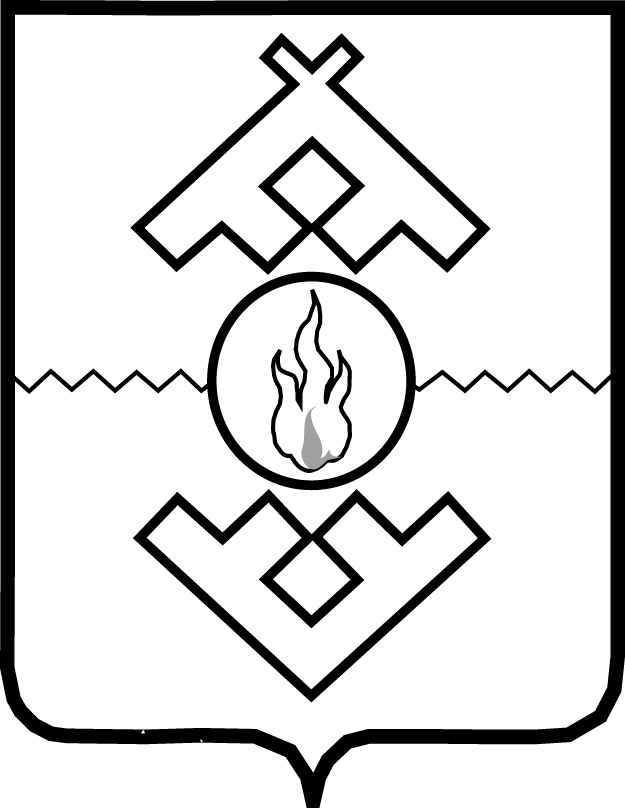 Администрация Ненецкого автономного округаПОСТАНОВЛЕНИЕ от _____________ 2017 г. № ___-пг. Нарьян-МарО приостановлении действия постановления Администрации Ненецкого автономного округаот 12.05.2015 № 145-пВ соответствии со статьей  31 закона Ненецкого автономного округа от 03.02.2006 № 673-оз «О нормативных правовых актах Ненецкого автономного округа» Администрация Ненецкого автономного округа Администрация Ненецкого автономного округа ПОСТАНОВЛЯЕТ:1. Приостановить на период до 01.06.2017 действие постановления Администрации Ненецкого автономного округа от 12.05.2015 № 145-п       «О региональной информационной системе в сфере закупок товаров, работ, услуг для обеспечения нужд Ненецкого автономного округа».2. Настоящее постановление вступает в силу со дня его официального опубликования и распространяется на правоотношения, возникшие                   с 01.01.2017.ГубернаторНенецкого автономного округа	      	          	                              И.В. Кошин